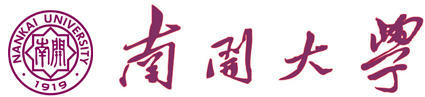      南开大学法学院经济法学专业课程班招生简章东莞班    南开大学是国家985工程、211工程和教育部直属重点综合性高校。抗日战争时期，南开大学与北京大学、清华大学在昆明组成举世闻名的西南联合大学，被誉为“学府北辰”。南开大学研究生教育水平优秀，在2016年国内高校保研率排名中排第八，深受读研学子青睐。一、专业简述    南开法学于1984年获得国际经济法硕士学位授予权，1999年获得法律专业硕士学位授予权，2006年获得法学一级学科硕士学位授予权，2011年获得法学一级学科博士学位授予权，2011年获批天津市重点学科，是国家人权教育与培训基地南开大学人权研究中心的主要依托单位之一和“985工程”建设项目单位。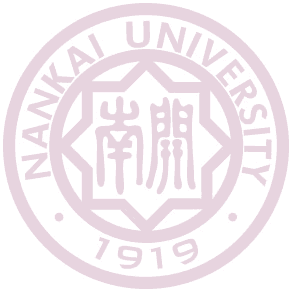     经济法学是改革开放的产物，是适应社会主义现代化建设事业的需要而产生和发展起来的，与国外同类学科相比，我国经济法学的研究，无论是在发展速度还是在研究的广度和深度，从总体上来说，都是处于领先的地位。经济法的研究成果，对于推动我国经济立法、经济守法和经济执法起着巨大的作用。在中国未来的法制和法治发展中，经济法有着广阔的发展前景。    为适应改革开放和经济发展的需要，满足社会对高层次人才的需求，根据国务院学位办有关规定，并经天津市学位委员会获准，由南开大学研究生院、法学院研究决定在东莞地区举办经济法学专业同等学力申请硕士学位课程班。二、培养目标    1、本专业培养经济法硕士研究生的主要目的是培养在国家宏观调控、市场规则、国家投资等领域有较高理论水平和创造精神的法律专门人才；    2、通过学习使学员具备坚实的专业基础理论和系统的专业知识，并提高科学研究能力，课程学习成绩合格者可申请本专业硕士学位。三、专业优势    1、实力强--法学院整体研究实力较强，科研成果显著。一级学科点九个二级学科都具有一定特色，整体学术水平和研究能力在国内处于先进行列；    2、师资雄厚--南开大学法学院具有博士学位的教师55人，占教师总数的95%，高质量的教学团队为南开培养大批专业人才；    3、通过率高--授课教师多为同等学力申硕考试一线指导老师，能根据每年考纲重点变化，紧扣考点串讲，使得申硕通过率高于普通专业近10%；    4、学费低--南开大学法学学费2年仅2万元，远低于同等985工程、211工程院校同等专业学费；    5、创新培养--专业在课堂教学、校园文化、社会实践三个环节都以养成学生的法律职业能力为核心，不定期举行模拟法庭沙龙活动，着力培养应用型、复合型的法律职业人才；    6、南开校友网--学员入学即可申请加入南开校友网，课余可以参加专业沙龙、名家讲座或文体俱乐部活动，汇聚高端人脉资源。交不在多，识一人可胜百人，交不论久，得一日可逾千古。课程设置五、招生条件及录取    1、拥护中华人民共和国宪法，遵守法律、法规，品行端正的在职人员；    2、已获得学士学位满三年的大学本科毕业生（2017年招收2014年及以前获得学士学位的本科毕业生）；3、报名者须持身份证、本科毕业证、学士学位证书原件（毕业证学位证审核后退回）和复印件报名；   4、根据招生计划，南开大学研究生院负责审核录取课程班学员，并由研究生院统一发放录取通知书。六、培养方式   1、本课程班学习期限为两年，利用周末时间学习；   2、授课教师全部为南开大学具有丰富教学经验和较强实战能力的资深教授；   3、授课地点：南开大学东莞教学中心；七、学习费用    1、课程班费用分两次缴纳，开学前缴纳两年学费20000元，申硕考试通过后收取10000元相关费用；    2、课程班学费不含学员参加同等学力课程水平认定考试相关的交通费、食宿费用。八、获取证书    1、学员修完教学计划的全部课程，并按南开大学研究生院规定，通过各门课程考试成绩合格，将由南开大学颁发研究生课程进修班结业证书；    2、学员学士学位满三年符合申请硕士学位条件可向学校提出申请参加全国同等学力申请硕士学位考试，成绩合格、论文答辩通过后可获取南开大学颁发的法学硕士学位证书。九、联系方式   010-62719327  杜老师13121135903@qq.com南开大学在职研究生报名表                                     报名日期：______________注：填写“最后学历及学位类别”时一定要注明获得什么学历、学位，只有本科学历无学位的请注明无学位。经济法学课程设置经济法学课程设置经济法学课程设置经济法学课程设置经济法学课程设置经济法学课程设置  类别课程名称总学时学分授课学期授课方式  必修课马克思主义理论31、2讲授  必修课第一外国语31、2讲授  必修课经济法专题4831讲授与研讨  必修课金融法专题4831讲授与研讨  必修课房地产与工程建设法4831讲授与研讨  必修课市场营销与竞争法4831讲授与研讨  必修课证券期货法专题4832讲授与研讨  选修课民法专题3223讲授与研讨  选修课行政法专题3223讲授与研讨  选修课财税法专题3222讲授与研讨  选修课公司法与公司治理专题3222讲授与研讨  选修课劳动与社会保障法专题3222讲授与研讨  补修课法理学不计学分讲授  补修课中国法制史不计学分讲授  补修课宪法学不计学分讲授  补修课刑法学不计学分讲授  补修课民法学不计学分讲授姓   名性 别民 族民 族照     片出生年月政治面貌籍 贯籍 贯照     片身份证号码最后学历及学位类别最后学历及学位类别最后学历及学位类别照     片最后毕业学校及时间毕业专业毕业专业毕业专业照     片现工作单位联系电话联系电话  工作职务QQ号码QQ号码所报专业方向E-mailE-mail通讯地址本科所学 外语语种本科所学 外语语种学习及工作简历英语水平所在单位意见（公章）年   月   日（公章）年   月   日（公章）年   月   日（公章）年   月   日（公章）年   月   日（公章）年   月   日（公章）年   月   日（公章）年   月   日（公章）年   月   日